台灣傳道六十年紀念特刊支分會專用稿紙 (寫好後請寄給梁世威弟兄 Carlliang05@gmail.com，手機0928-244715， Skype: carlliang3151，Line ID: carlliang)補充資料提供者姓名：                             電話：                        Email：單位名稱新板支會     新板支會     單位號碼1000586單位資料成立日期2008.10.52008.10.5單位資料原屬單位板橋、雙和一、土城支會 板橋、雙和一、土城支會 單位資料教堂地址板橋市民生路2段232號4樓新北市土城區中央路一段295號板橋市民生路2段232號4樓新北市土城區中央路一段295號單位資料教堂電話02-227348602-2273486單位資料歷任主教/會長(從第一任開始)2008.10.5~ 2014.4.27 許峻彰2014.4.27~2015.1.4 郭兆平2015.1.4 陳新寧2008.10.5~ 2014.4.27 許峻彰2014.4.27~2015.1.4 郭兆平2015.1.4 陳新寧重要史料 (請勿超過1,500字，所撰寫之資料請盡量包含人事時地物五大要項。 請附寄現任主教/會長照片及教堂照片。從前教堂及領袖之照片及重要活動史料照片亦很歡迎， 用畢歸還。)2008.10.5  由板橋支會、雙和第一支會及土城支會劃分出新板支會2010.2.28  遷至土城教堂聚會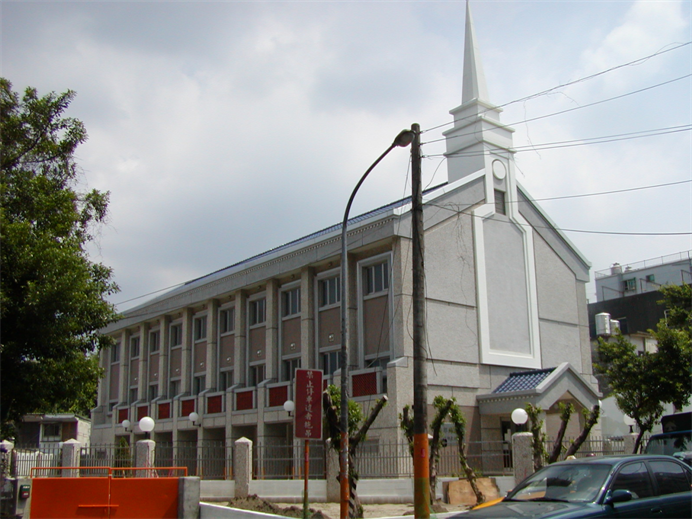 土城教堂 – 2002年奉獻啟用新北市土城區中央路一段295號重要史料 (請勿超過1,500字，所撰寫之資料請盡量包含人事時地物五大要項。 請附寄現任主教/會長照片及教堂照片。從前教堂及領袖之照片及重要活動史料照片亦很歡迎， 用畢歸還。)2008.10.5  由板橋支會、雙和第一支會及土城支會劃分出新板支會2010.2.28  遷至土城教堂聚會土城教堂 – 2002年奉獻啟用新北市土城區中央路一段295號重要史料 (請勿超過1,500字，所撰寫之資料請盡量包含人事時地物五大要項。 請附寄現任主教/會長照片及教堂照片。從前教堂及領袖之照片及重要活動史料照片亦很歡迎， 用畢歸還。)2008.10.5  由板橋支會、雙和第一支會及土城支會劃分出新板支會2010.2.28  遷至土城教堂聚會土城教堂 – 2002年奉獻啟用新北市土城區中央路一段295號重要史料 (請勿超過1,500字，所撰寫之資料請盡量包含人事時地物五大要項。 請附寄現任主教/會長照片及教堂照片。從前教堂及領袖之照片及重要活動史料照片亦很歡迎， 用畢歸還。)2008.10.5  由板橋支會、雙和第一支會及土城支會劃分出新板支會2010.2.28  遷至土城教堂聚會土城教堂 – 2002年奉獻啟用新北市土城區中央路一段295號